РОССИЙСКАЯ ФЕДЕРАЦИЯ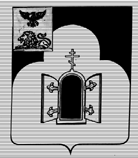 БЕЛГОРОДСКАЯ ОБЛАСТЬМУНИЦИПАЛЬНЫЙ РАЙОН «ЧЕРНЯНСКИЙ РАЙОН»МУНИЦИПАЛЬНЫЙ СОВЕТ ЧЕРНЯНСКОГО РАЙОНА                                        Десятая                                        сессия третьего созываР Е Ш Е Н И Е22 июля 2019 г.                                                                                                № 120Об установлении размера платы за использование земель и земельных участков для размещения элементов благоустройства территории (площадки автостоянок (парковок), прилегающих к коммерческим объектам), находящихся в муниципальной собственности без предоставления земельных участков и установления сервитута  В соответствии с Земельным кодексом Российской Федерации, постановлением Правительства Российской Федерации от 03.12.2014 г.                      № 1300 «Об утверждении перечня видов объектов, размещение которых может осуществляться на землях или земельных участках, находящихся в государственной или муниципальной собственности, без предоставления земельных участков и установления сервитутов», постановлением Правительства Белгородской области от 16.11.2015 г. № 408-пп «Об утверждении порядка и условий размещения на территории Белгородской области объектов, которые могут быть размещены на землях или земельных участках, находящихся в государственной или муниципальной собственности, без предоставления земельных участков и установления сервитута» Муниципальный совет Чернянского района: решил:1. Установить на территории Чернянского района  размер платы за использование земель, находящихся в муниципальной собственности  для размещения элементов благоустройства территории (площадки автостоянок (парковок), прилегающих к коммерческим объектам) без постановки на государственный кадастровый учет, определяемый по формуле: П = УПКС x  Пл x 1,5 x Ср / 12, 	где:П – плата за использование на срок действия разрешения (руб.);УПКС – средний удельный показатель кадастровой стоимости земель соответствующего вида по населённому пункту, а при отсутствии                    показателя – средний удельный показатель кадастровой стоимости земель соответствующего вида по муниципальному образованию (руб./кв. м);Пл – используемая площадь земель (кв. м);Ср – срок использования земель (месяцев).При этом месяц начала использования земель и месяц окончания использования земель принимаются за полные месяцы, если использование земель в течение указанных месяцев составляет не менее 15 дней.2. Настоящее решение вступает в силу со дня его официального опубликования.3. Опубликовать настоящее решение в районной газете «Приосколье», разместить в сети Интернет на официальном сайте органов местного самоуправления Чернянского района (раздел «Муниципальный совет» (адрес сайта: http://www.admchern.ru)) и в сетевом издании «Приосколье 31» (раздел «Официальные документы» (адрес сайта: http://www.GAZETA-PRIOSKOLYE.RU))  в установленном порядке.4. Контроль за выполнением настоящего решения возложить на постоянную комиссию Муниципального совета Чернянского района по финансово-экономическим вопросам, благоустройству, градостроительству и муниципальному хозяйству. Председатель Муниципального совета Чернянского  района	                    М.В.Чуб